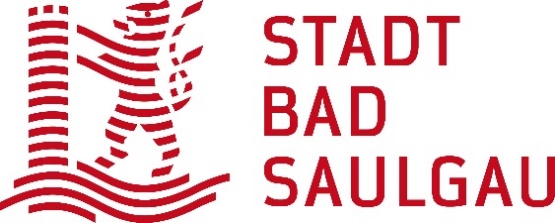 Antrag auf Förderung 
Ansiedlung und Fortführung von
Einzelhandelsbetrieben in der Innenstadt 
Hiermit beantrage ich die Gewährung eines Zuschusses im Rahmen der „Richtlinien zur Förderung der Ansiedlung und Fortführung von Einzelhandelsbetrieben in der Innenstadt.1. Angaben zum AntragstellerName Vorname Straße und Hausnummer PLZ Ort Telefon E-Mail Kreditinstitut IBAN BIC 2. Neueröffnung / Fortführung  Ich beabsichtige einen Einzelhandelsbetrieb im Fördergebiet	 neu (erstmalig) zu eröffnen. Mietbeginn ist am: oder fortzuführen: Ich bin neuer Betreiber/Mieter des bereits am Standort bestehenden Einzelhandelsbetriebes.Mietbeginn ist am:  Ich bin bisheriger Betreiber/Mieter des bestehenden Einzelhandelsbetriebes und habe diesen bislang nicht länger als 3 Monate betrieben (z.B. im Rahmen eines Pop-up-Stores). Mietbeginn ist am: ☐ Ich ziehe mit dem Betrieb gemäß § 8, Abs. 2 an einen neuen Standort um. Mietbeginn ist am: 3. Angaben zum EinzelhandelsbetriebName des (künftigen) Einzelhandelsbetriebes Rechtsform  3. Angaben zu der GeschäftstätigkeitIch werde in dem Einzelhandelsbetrieb Waren mindestens eines der nachfolgend aufgeführten zentren- oder nahversorgungsrelevanten Sortimente führen (Mehrfachankreuzung möglich)Zentren- und nahversorgungsrelevante SortimenteNahrungs- und Genussmittel 	 Drogerie- und Apothekerwaren	 Reformwaren			 Papier-, Schreibwaren		 Blumen, Schnittblumen		 Hausrat, incl. Kunstgewerbe, Geschenkartikel	 Bekleidung, Textilien		 Schuhe, Lederwaren			 Sportartikel einschl. Sportgeräte	 Haus-, Heimtextilien		 Nähmaschinen und Zubehör	 Spiel-, Schreib- und Bastelwaren, Bücher Hörgeräte				 Orthopädie Fotogeräte, Fotowaren		 Musikalienhandel, Tonträger Kinder- und Babybedarf		 Uhren, Schmuck und Silberwaren Fahrräder und Fahrradzubehör	 Sonstige 4. Angaben zum ObjektName des Vermieters Anschrift des Vermieters  Verkaufsfläche in m²  Beginn des Mietvertrages  Dauer des Mietvertrages  5. Digitale Sichtbarkeit Mein Betrieb ist auf folgenden digitalen Kanälen vertreten:6. Erklärungen Ich erkläre, dass die in diesem Antrag gemachten Angaben vollständig und richtig sind. Ich verpflichte mich, dem Fördermittelgeber (Stadt Bad Saulgau) alle relevanten Sachverhalte im Rahmen der Abwicklung der Förderung unaufgefordert und unverzüglich mitzuteilen. Insbesondere die Beendigung des Mietverhältnisses bzw. die Aufgabe der Geschäftstätigkeit meines Einzelhandelsbetriebes werde ichunverzüglich dem Fördermittelgeber mitteilen. Ich verpflichte mich, dem Fördermittelgeber vor Beginn des zweiten und dritten Förderjahres unaufgefordert den Nachweis zu erbringen, dass die Voraussetzung für die Förderung nach wie vor erfüllt sind. Ich bin einverstanden, dass meine in diesem Antragsformular gemachten Angaben zur internen Verwendung bei der Stadt Bad Saulgau gespeichert werden. Meine persönlichen Daten werden nicht an Dritte weitergegeben. 				__________________________________________						Unterschrift AntragstellerCheckliste zum AntragDie Bearbeitung des Antrages erfordert folgende Unterlagenvollständig ausgefülltes Antragsformular maßstabsgerechter Grundriss/Lageplan des Betriebes Mietvertrag (Kopie) bisheriger Mietvertrag (bei Fortführung eines bestehenden Betriebes, Kopie)vollständiger und nachvollziehbarer BusinessplanGewerbeanmeldung bei der Stadt Bad Saulgau (Kopie)Nachweis über digitale Sichtbarkeit (Homepage, google business, Webshop, Social Media…)